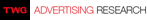 ANNUAL REPORTOUTGOING TEAMChair 			Guido Zurstiege(University of Tuebingen, Department of Media Studies, Tuebingen, Germany) Vice Chair		Tino Meitz (University of Tuebingen - Department of Media Studies, Tuebingen, Germany) Vice Chair		Ivana Modena	(Sustainability Management School, Gland (VD), Switzerland) Young Scholars 	Nils Borchers, University of MannheimRepresentativeINCOMING TEAMChair  			Patricia Núñez Gómez, Universidad Complutense de MadridVice Chair		Sarah Kohler, University of MuensterVice Chair		Guido Zurstiege(University of Tuebingen, Department of Media Studies, Tuebingen, Germany)Young Scholars 	Nils Borchers, University of MannheimRepresentativeThe Advertising Research TWG used the Business Meeting at the 2014’s ECC in Lisbon in order to consolidate its future tasks, and is delighted to announce a change in the management team’s structure that fits the necessary developments in regard of a stronger European network. The TWG organized a panel at the ECC 2014 named “Advertising Research: Advertising Ethics in a Digital Media World“.In July 2014, conjointly, with the German Communication Research Association’s TWG on Health Communication, we organized a PhD-workshop on health campaigning in Tuebingen(http://www.uni-tuebingen.de/de/27348). The next opportunity to convene will be given at the fourth TWG symposium that will be hosted at the Universidad Complutense de Madrid.